Информируем вас о том, что в соответствии с приказом Министерства связи и массовых коммуникаций № 107 от 13.04.2012  «Об утверждении Положения о федеральной государственной информационной системе «Единая система идентификации и аутентификации в инфраструктуре, обеспечивающей информационно-технологическое взаимодействие информационных систем, используемых для предоставления государственных и муниципальных услуг в электронной форме» (http://minsvyaz.ru/ru/documents/3698/) в Ярославской области с 1 сентября 2018 года осуществляется переход на авторизацию граждан в региональном интернет-дневнике исключительно через Единую систему идентификации и аутентификации (далее – ЕСИА). Если Вы не зарегистрированы на портале Госуслуг, вам необходимо это сделать до 1 января 2019 года. В соответствии с требованиями Федеральных норм и правил с 1 января 2019 года вход в интернет-дневник будет возможен только через ЕСИА и при наличии подтвержденной учетной записи на портале Госуслуг.При наличии учетной записи на портале Госуслуг Вам необходимо совершить следующие действия в электронном дневнике: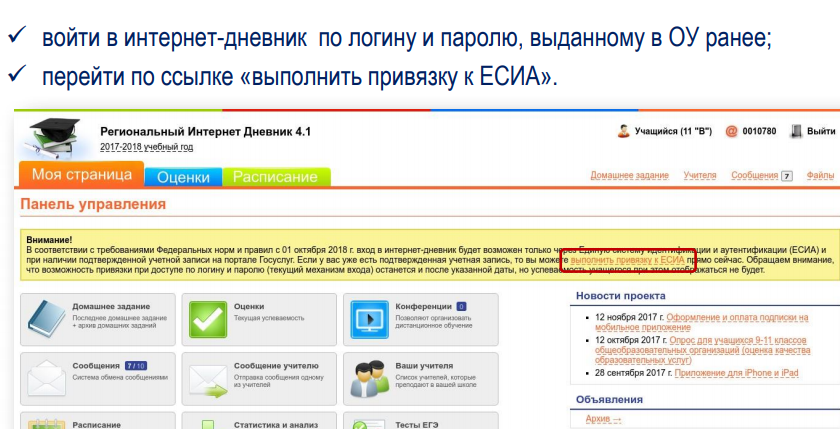 